Prendre les Anciens au mot :ce que l’antiquité fait à la modernité« Antiquité, territoire des écarts »Sandra BOEHRINGER, Romain BRETHES, Claude CALAME, Florence DUPONT, Tristan MAUFFREYrerEHESS (Centre AnHiMA et CRAL)L’Antiquité  gréco-romaine nous tend des pièges conceptuels et culturels : les termes grecs ou latins, comme theatron, muthos, religio, eros, philosophia, fabula, res publica, demokratia, n’avaient ni le sens ni les emplois que nous donnons aujourd’hui à théâtre, mythe, érotisme, philosophie, fable, république ou démocratie. L’identité formelle entre les termes anciens d’un côté, français de l’autre donne l’illusion que nous pouvons les utiliser sans précaution, sans traduction anthropologique. Ils ont fini par renvoyer à des concepts anhistoriques, souvent présentés comme des catégories universelles.On s’intéressera donc aux pratiques discursives correspondant à l’usage de ces mots, puis aux réalités sociales   auxquelles   ces   termes   renvoient,   grâce   à   une   approche   croisant   les   acquis   de l’anthropologie, de la sociologie et de la linguistique pragmatique de l’énonciation, en rompant avec les habituelles analyses textuelles. On pourra ainsi revisiter les savoirs que ces pratiques antiques construisent   dans   leurs   contextes   historiques   et culturels   propres.  Pratiquer   l’écart   ne   vise   pas seulement à mesurer la distance anthropologique qui sépare modernité et Antiquité, mais aussi, à partir de là, à jeter un regard critique sur la modernité.Séminaire du mercredi 8 février de 17 h à 19 hEHESS, 96 Bd Raspail, 75006 Paris, Salle Lombard(Mo Saint-Placide ou Notre-Dame-des-Champs)en raison de travaux, accès par le 19 Rue Notre-Dame-des-ChampsClaude CALAME EHESS« Religio et religion :entre dogme christianocentré et relativisme anthropologique »Discutant : Erwan DIANTEILL (Université Paris Descartes) Dans un livre de vulgarisation intelligente intitulé The God Delusion (Londres 2006), le très médiatique éthologiste et épistémologue Richard Dawkins a donné de la religion une définition compréhensive. La religion correspondrait à un ensemble d’idées parmi lesquelles la survie après la mort physique, l’existence d’un paradis réservé aux méritant-es, la croyance en Dieu comme vertu suprême, etc. Dénommer cet ensemble religion, c’est usurper le double sens latin de religio, qu’on le fasse dériver de relegere (« relire attentivement », « revenir en pensée sur »), comme le propose Cicéron, ou de religare (« lier »), selon l’étymologie avancée par Servius : soit le soin scrupuleux du rite, soit la vénération pour une divinité. Mais ce n’est qu’avec Tertullien que la falsa religio (des païens) est opposée à la vera religio (des chrétiens). Prétexte à un retour anthropologique sur la modernité pour montrer comment nos concepts de « religion » et de « religieux » s’inscrivent dans une perspective universalisante, largement christiano- et européocentrée.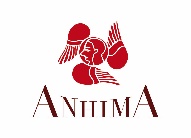 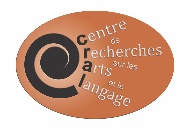 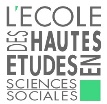 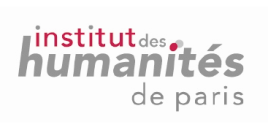 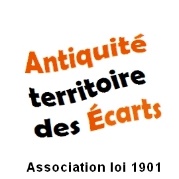 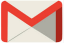 AnTEcarts@gmail.comAnTEcarts@gmail.com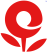 http://labantique.hypotheses.orghttp://labantique.hypotheses.org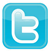 http://twitter.com/AnTEcartshttp://twitter.com/AnTEcarts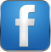 http://www.facebook.com/AnTEcartshttp://www.facebook.com/AnTEcarts